Практическая работа №4Определение географических координат по картам и нанесение географических объектов по заданным координатам на контурную картуЦель: научится определять географические координаты.Оборудование: атлас, учебник, контурная карта.Ход работы:Кевин и Боб обнаружили записку, в которой сообщалось, что корона Елизаветы была похищена и спрятана в заколдованном месте Х. Туда можно попасть, только если точно проложить маршрут. К записке прилагается инструкция. Нужно  помочь Кевину и Бобу найти корону королевы.Выбрать и вставить необходимые слова в текст. Чтобы определить географические координаты, нужно знать ________________________. Географическая широта определяется по ________________________.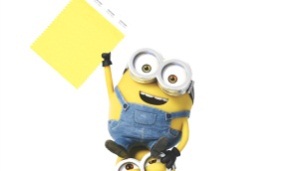 Слова подсказки: долгота, высота, широта, широта, меридиан, экватор, параллели2.Закончите предложение. Если ты движешься вдоль параллели, то твое направление в соответствии со сторонами горизонта будет________________Слова подсказки:  с севера на юг, с запада на восток, с северо-запада на юго-восток3.Точка с координатами 35° ю.ш. 150° в.д. находится в _______ и _________полушариях. Начало маршрута в заколдованное место начинается в пункте с координатами 35° ю.ш. 150° в.д. Найдите эту точку на карте и подпишите ее название.4. Из этого пункта следует двигаться на север строго до пересечения с экватором. Это будет точка Б. В пункте Б нужно повернуть на запад и пройти 40°. Здесь и будет спрятана корона ___________________.5. Чтобы забрать корону нужно определить название острова и координаты его центрального места. Какие крупные объекты находятся вокруг заколдованного места? Указать название острова ______________________, и координаты _________________________.